Imię i NAZWISKO*TYTUŁ ROZDZIAŁUCHAPTER TITLEStreszczenie: czcionka 10 pkt, wyjustowany, odstęp przed 0 pt, po 0 pt, interlinia – dokładnie 13.Słowa kluczowe: 5 słów kluczowych, czcionka 10 pkt, wyjustowany, odstęp przed 0 pt, po 0 pt, interlinia – dokładnie 13.Abstract: streszczenie w języku angielskim, czcionka 10 pkt, wyjustowany, odstęp przed 0 pt, po 0 pt, interlinia – dokładnie 13.Key words: 5 słów kluczowych w języku angielskim, czcionka 10 pkt, wyjustowany, odstęp przed 0 pt, po 0 pt, interlinia – dokładnie 13.Rozdział (tytuł)Tekst referatu: czcionka 11 pkt, wcięcie pierwszego wiersza akapitu 0,72 cm, tekst wyjustowany, odstęp przed 0 pt, po 0 pt, odstęp między wierszami (interlinia) dokładnie 13 w całej pracy [1]. Tekst referatu: czcionka 11 pkt, wcięcie pierwszego wiersza akapitu 0,72 cm, tekst wyjustowany, odstęp przed 0 pt, po 0 pt, odstęp między wierszami (interlinia) dokładnie 13 w całej pracy[2,3]. Tekst referatu: czcionka 11 pkt, wcięcie pierwszego wiersza akapitu 0,72 cm, tekst wyjustowany, odstęp przed 0 pt, po 0 pt, odstęp między wierszami (interlinia) dokładnie 13 w całej pracy [3,4 ÷ 10]. Tekst referatu: czcionka 11 pkt, wcięcie pierwszego wiersza akapitu 0,72 cm, tekst wyjustowany, odstęp przed 0 pt, po 0 pt, odstęp między wierszami  (interlinia) dokładnie 13 w całej pracy. Podrozdział (tytył) Tekst referatu: czcionka 11 pkt, wcięcie pierwszego wiersza akapitu 0,72 cm, tekst wyjustowany, odstęp przed 0 pt, po 0 pt, odstęp między wierszami  (interlinia) dokładnie 13 w całej pracy. 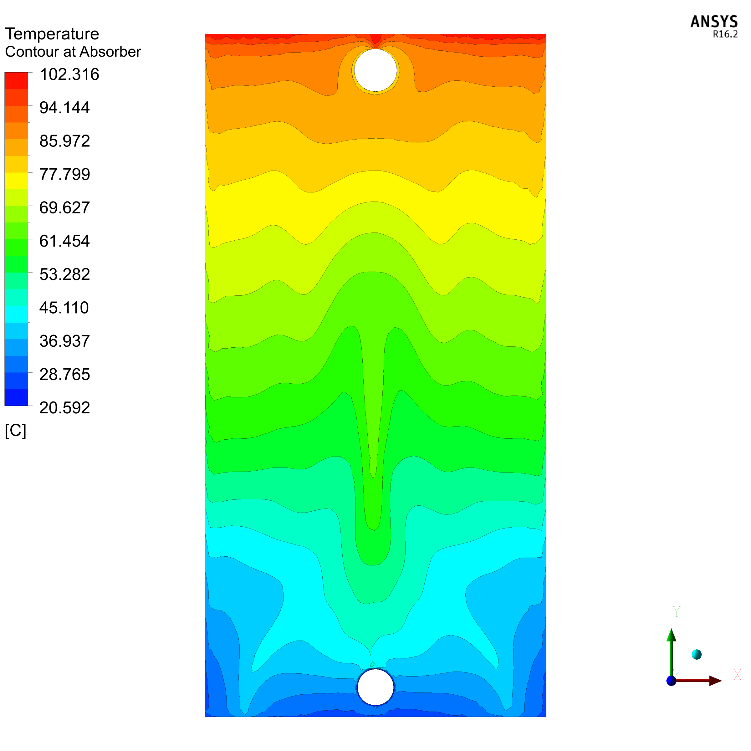 Rys. 1. 	Model, model, model, model, model, model, model, model, model, model, model, model, model, model, model [20]Tekst referatu: czcionka 11 pkt, wcięcie pierwszego wiersza akapitu 0,72 cm, tekst wyjustowany, odstęp przed 0 pt, po 0 pt, odstęp między wierszami  (interlinia) dokładnie 13 w całej pracy. Tekst referatu: czcionka 11 pkt, wcięcie pierwszego wiersza akapitu 0,72 cm, tekst wyjustowany, odstęp przed 0 pt, po 0 pt, odstęp między wierszami  (interlinia) dokładnie 13 w całej pracy. Tekst referatu: czcionka 11 pkt, wcięcie pierwszego wiersza akapitu 0,72 cm, tekst wyjustowany, odstęp przed 0 pt, po 0 pt, odstęp między wierszami  (interlinia) dokładnie 13 w całej pracy. Tablica 1Porównanie właściwości czynników HFO-1234yf i HFO-1234ze(E)wg [203]*) wg normy EN378-1; **) temperatura skraplania przy 26 bar; ***) poślizg temperaturowyTekst referatu: czcionka 11 pkt, wcięcie pierwszego wiersza akapitu 0,72 cm, tekst wyjustowany, odstęp przed 0 pt, po 0 pt, odstęp między wierszami  (interlinia) dokładnie 13 w całej pracy. Przykład zapisu wzoru:	,	(1)gdzie:A	– pole powierzchni [m/s],a	– krótszy bok pola [m],bi	– dłuższy bok pola [m],c 	– bezwymiarowy współczynnik.PodsumowanieTekst referatu: czcionka 11 pkt, wcięcie pierwszego wiersza akapitu 0,72 cm, tekst wyjustowany, odstęp przed 0 pt, po 0 pt, odstęp między wierszami (interlinia) dokładnie 13 w całej pracy [1]. Tekst referatu: czcionka 11 pkt, wcięcie pierwszego wiersza akapitu 0,72 cm, tekst wyjustowany, odstęp przed 0 pt, po 0 pt, odstęp między wierszami (interlinia) dokładnie 13 w całej pracy[2,3]. Tekst referatu: czcionka 11 pkt, wcięcie pierwszego wiersza akapitu 0,72 cm, tekst wyjustowany, odstęp przed 0 pt, po 0 pt, odstęp między wierszami (interlinia) dokładnie 13 w całej pracy [3,4 ÷ 10]. Tekst referatu: czcionka 11 pkt, wcięcie pierwszego wiersza akapitu 0,72 cm, tekst wyjustowany, odstęp przed 0 pt, po 0 pt, odstęp między wierszami  (interlinia) dokładnie 13 w całej pracy. BibliografiaAbdelghani-Idrissi M.A., Estel L., Bagui F.: Experimental study of convective heat transfer instabilities in transient response along a countercurrent heat exchanger. An International Journal of Experimental Heat Transfer, vol. 13, 2000, pp. 197 - 209. Abu-Orabi M.: Modeling of heat transfer in dropwise condensation. International Journal of Heat and Mass Transfer, vol. 41, 1997, pp. 81.Achard J.L., Drew D.A., Laher Jr. R.T.: The analysis of nonlinear density wave oscillations in boiling channels. Journal of Fluid Mechanics 1985, 155, pp. 213 – 232ZASADY PRZYGOTOWANIA TEKSTUMonografie Wydziału Mechanicznego wydawane są w formacie B-5. Prosimy o ustawienie w edytorze tekstu następujących wymiarów: wysokość strony – 23,5 cm;szerokośc strony – 16,5 cm;szerokość kolumny tekstu – 12,5 cm;wysokość kolumny tekstu – 19,5 cm;marginesy – górny 2,5cm; dolny 2,4 cm; lewy 2 cm; prawy 2 cm;nagłówek – 1,3 cm;stopka – 0 cm.należy ustawić marginesy lustrzane.Liczba stron powinna wynosić min. 10 – max 20, łącznie z rysunkami, tabelami, literaturą i streszczeniem.Treść referatu należy napisać  w edytorze WORD, czcionką Times New Roman 11, zachowując dla wszystkich akapitów odstęp dokładnie 13 punktów między wierszami (interlinia).Układ referatu powinien być opracowany zgodnie ze schematem na poprzedniej stronie.Stosowane skróty powinny być zgodne z obowiązującymi zasadami.Wszystkie rysunki, wykresy i tabele należy umieszczać bezpośrednio w tekście lub wypełniać całe strony (nie powinny przekraczać marginesów, w układzie pionowym). Wykaz literatury, jedynie cytowanej w pracy, powinien być zestawiony na końcu referatu w porządku alfabetycznym.Odniesienia do literatury umieścić w nawiasach kwadratowych [XX], zgodnie z przykładem podanym powyżej w tekście.CzynnikWzór chemicznyODPGWP100Grupa bezpieczeństwaPraktyczna granica stężenia*)[kg/m3]tkr[oC]tk**)[oC]Δtg***)[K]HFO-1234yfCF3CF=CH204A2(L)0,05895820HFO=1234ze(E)CF3CH=CHF06A2(L)-110920